Linn-Benton Community CollegeDepartment of CommunicationCOMM 218: Interpersonal Communication (CRN: 40262; 40309)Course Syllabus: Spring 2019	           	 Schedule: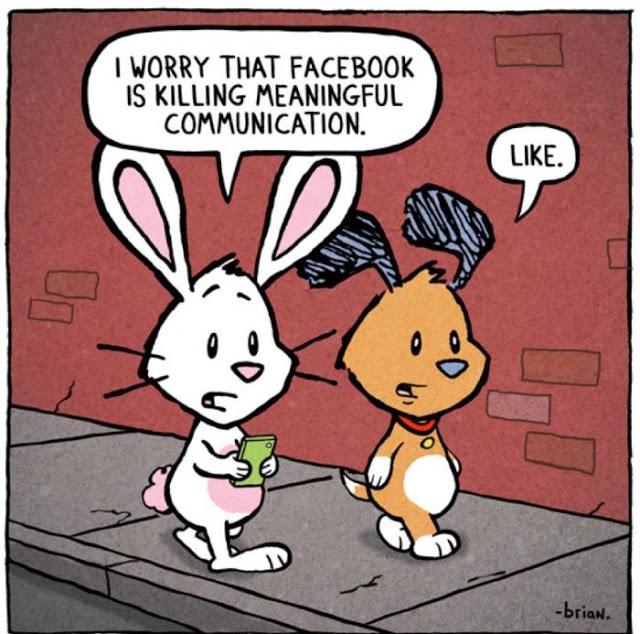 April 3- June 7Days: MWFTime: 9:00-9:50; 10:00-10:50Location: IA-232Instructor:Hailey Adkisson, M. A.adkissh@linnbenton.eduOffice: SSH 204Office phone: 541-917-4757		Office Hours: MW 11:30-1:30pm; Thurs. 1:00-2:00pm; or by appointment General Course Information:This course introduces students to various aspects of the communication process in one-to-one relationships. Emphasis is placed on enhancing personal and professional relationships by expanding knowledge, increasing understanding and developing practical skills necessary for competent communication.State of Oregon’s Outcomes StatementAs a result of taking General Education Speech Communication courses, a student should be able to:Engage in ethical communication processes and accomplish goalsRespond to the needs of diverse audiences and contextsBuild and manage relationshipsLBCC Course OutcomesAs a result of taking COMM 218, a student should be able to:Apply interpersonal communication research and theoryIdentify interpersonal communication’s key functional areasAnalyze, select, and enact appropriate interpersonal communication behaviors based on interpretation of the contextStudent Learning Objectives:  Students who pass this class will be able to:Use theory to explain behaviors in interpersonal relationshipsMonitor, analyze and adjust their communication behaviorsEffectively interact with others in personal and professional settingsManage conflict more effectivelyEmpathize with people who have different thoughts, beliefs and lifestyles Recognize and apply interpersonal concepts while serving the communityRequired Text:Adler, R., Rosenfeld, L.B., & Proctor II, R.F. (2018). Interplay: The process of interpersonal communication (14th ed.). New York, NY: Oxford University Press.  ASSIGNMENTS & GRADINGAssignment Details: This list provides and overview of assignments. Due dates and points may be adjusted if need be. More information for each assignment will be handed out in-class.Homework/Journals (70 points; 5-10 points each)- There will be eleven homework assignments throughout the course of the term (eight journals, one syllabus quiz, one worksheet, and one midterm hours check). Journals must be submitted on Moodle by 9:00am the day they are due. No emailed, hard copy/printed, or late journal entries will be accepted. All journals must be a minimum of 300 words in length in order to receive full credit (I do check word count). These points cannot be made up and may not be turned in late. Exams (60 points; 30 points each)- This course has two exams throughout the term. Material covered will come both from your textbook and class discussions/activities. HINT: If you do not read the text, do not come to class, and do not take notes, you will not do well during the exams.“What do you carry with you?” Presentation (20 points)- This assignment is designed to help you examine and explore the many dimensions of yourself. Fill a bag/backpack/purse with objects that are representative of how you view yourself. Objects should illustrate major life events, personal goals, challenges you’ve faced, successes you’ve achieved, and/or individual values that have impacted your life and made you who you are. Your objects should help us get to know you on a deeper level. Additionally, you will turn in a typed list of every object in your “backpack” with a description of how they influenced/shaped you. Interpersonal Service-Learning Project (50 points)- The purpose of this assignment is to help strengthen your interpersonal interactions by volunteering a minimum of five hours with a population/culture where the interpersonal interactions you experience may be different than what you are accustomed to. You will be asked to reflect on the interpersonal interactions you experienced and the theories/concepts you noticed as they relate to this course. You will then present your experience to the class in a visually-appealing way and apply at least four interpersonal concepts.Grading:Grades will be assigned based upon points earned in all assignments:A			=	200-180 pointsB 			=	179-160 pointsC			=	159-140 pointsD			=	139-120 pointsF			=	Below 120 pointsAfter I return your assignment, you have one week to discuss a grade with me. I will not discuss grades after the one week deadline.  I will not discuss grades via email or during class. If you would like to discuss your grade, please come talk to me during scheduled office hours or by setting up an appointment with me. There is absolutely no rounding up in this course. The only way to receive extra credit is by completing additional volunteer hours as part of your service-learning project. COURSE POLICIES & PROCEDURESLate Work: Late assignments will not be accepted and will receive an automatic zero. Attendance: In order to improve your communication abilities, simply reading from the textbook and/or looking at PowerPoint slides is insufficient. Instead, textbook/lecture slides are taught in conjunction with group discussion and activities. This not only applies content and theory in real scenarios, but also helps you understand differing perspectives. While you are adults and are capable of deciding whether or not to attend class, frequent lack of attendance negatively impacts both your own and your classmates’ learning. Therefore, students are allowed to miss only three days of class. Thereafter, your final grade will be lowered by five points for each day you miss class without a documented excuse (i.e. doctor’s note, court document, etc.) Tardiness: Being on time to class is incredibly important as we go over important announcements in the first few minutes of class as well as start discussions and activities. Arriving late is very disruptive to other students’ learning. As a result, if you are late by more than 10 minutes, you will be marked as absent. Assignment and Class Participation Expectations: Reflection and discussion are imperative in this course in order to have a better understanding of ourselves and others, and as a result, become better communicators. In order to do this, sharing information about yourself and personal interactions/experiences as it relates to course content, adds to the learning of others. While I encourage you to stretch yourself, I never want you to be in a situation or share information where you feel extremely uncomfortable or threatened. If an assignment is making you feel particularly anxious, please come talk to me and we will find a way to ease your concerns. About My Teaching Style: This is not a traditional lecture course and may feel very different than other courses you have taken. Self-reflection, discussion, and class activities are a central component of this class. You will be asked to interact with one another rather than simply take notes from a PowerPoint. In addition, I give many examples in order to help you understand how the theories and concepts can apply to “real-life” situations. Many of these examples come from my own personal relationships and experiences. This may be uncomfortable for some of you that have not heard an instructor share personal information before. I do this in order to create an atmosphere where dialogue, community, and vulnerability are encouraged and supported, as well as make course content more applicable and tangible. If at any point you have any questions or concerns about what is being shared, please come talk to me. If I feel what is being discussed that day could be “triggers” for people, I will prompt students ahead of time. Classroom Culture: In order to explore interpersonal communication concepts, it is crucial to be open to sharing your experiences and listening to the experiences of others. The only way we can grow in our communication skills is by expanding our understanding of others. That being said, I expect us to form a community of respect and support within our classroom. This is a space to be SAFE and BRAVE. What is shared here, stays here. Healthy disagreement and discussion are a central component of this class and is encouraged, but must be done on a professional and constructive basis. While I have never experienced this in all my years of teaching, if you are disrespectful to your class members, you will be given a warning and then asked to leave. Note Taking: As this is a college course, note taking is expected. While lecture slides are available on Moodle, content on my slides is minimal and examples are often given orally and not listed on the slides. In order to do well in this course, as well as on exams, it is imperative you take notes and write down examples I give throughout the term. If you do not come prepared to class with something to write with and something to write on, you will be asked to leave. Cell/Laptop Phone Policy: While internet and cell phone access have become a regular part of our culture, I expect you to silence your mobile devices during the duration of class out of respect for myself and your classmates. If you are expecting an urgent phone call/text, please notify me before class and excuse yourself from the room when responding. Laptops should only be used for notetaking and/or on in-class work days. Please refrain from visiting any websites that are not related to the class (including social media) and/or working on homework for other classes. Communication and office hours: While I check email often, after 5:00pm M-F and during weekends are times I set aside for my family (and sleeping). If you respond to me after 5:00pm M-F or on the weekends, do not expect a response until the next business day. While the best way to get ahold of me is typically email, I thoroughly enjoy when students stop by my office. Students that do best in my class tend to be the ones that come to my office hours. If my office hours do not work with your schedule, please let me know and I will try my best to meet with you at a different time. Writing Guidelines: While this is not a writing course, proofreading/editing for grammatical and spelling errors is imperative in effective communication. Excessive spelling or grammatical errors will be result in point deductions on assignments.  Honor Code: LBCC is dedicated to maintaining an optimal learning environment and insists upon academic honesty. To uphold the academic integrity of the institution, all members of the academic community, faculty, staff and students alike, must assume responsibility for providing an educational environment of the highest standards characterized by a spirit of academic honesty. Accordingly, if you exchange information with another student during an exam, use unauthorized sources during an exam, or submit someone else’s work or ideas as your own in any of your assignments, you will receive an F for the exam/assignment and may be subject to further discipline.Any information from another source that is included in written papers should be appropriately cited using APA format. If you have any questions about how to do this properly, see the instructor. Equal Opportunity and Non-Discrimination Policy: LBCC prohibits unlawful discrimination based on race, color, religion, ethnicity, use of native language, national origin, sex, sexual orientation, marital status, disability, veteran status, age, or any other status protected under applicable federal, state, or local laws.  Pronouns & Names: In order to provide an optimal learning environment for all students, creating a safe space is imperative. If you identify with a particular pronoun/name not represented on the class roster, please feel free to send me an email or come and discuss it with me in-person so I can be sure to recognize this. Your learning and identity are important to me.Childcare Conflicts: I understand the unforeseen disruption in childcare often puts students that are parents in a position of having to miss class to stay home with a child. If this is something you are experiencing, please talk to me and we can figure out a solution. Special Needs: LBCC is committed to inclusiveness and equal access to higher education. If you have approved accommodations through the Center for Accessibility Resources (CFAR) and would like to use your accommodations in this class, please talk to your instructor as soon as possible to discuss your needs. If you believe you may need accommodations but are not yet registered with CFAR, please visit the CFAR website for steps on how to apply for services or call 541-917-4789.Tentative Course Schedule*: Spring 2019*Please note that assignments, policies and schedule are subject to change upon instructor’s discretion.POINTS POSSIBLELEARNING ACTIVITYDUE DATE70Homework/JournalsSEE SCHEDULE20“What do you carry with you?” Presentation April 17 & 1930Exam #1May 350Service-Learning ProjectJune 3, 5, & 730Exam #2 (FINAL’S WEEK)SEE SCHEDULETOTAL= 200 pointsTOTAL= 200 pointsTOTAL= 200 pointsWEEKDateTopics/ActivitiesReadings(complete prior to class)AssignmentsWeek 1April 3Introduction to courseWeek 1April 5Interpersonal ProcessChapter 1Syllabus Quiz due Fri., April 5 by 5:00pm (5 pt)Week 2April 8“Carry with you” overviewService-learning project overviewSign-up for nonprofit (sign-up open 2:00pm on Tuesday, April 9)Week 2April 10Communication and the selfChapter 3Journal #1 due (5pt)Week 2April 12Communication and the selfCulture and CommunicationChapter 3Chapter 2Week 3April 15Culture and CommunicationChapter 2Journal #2 due (5 pt)(decide on nonprofit)Week 3April 17Presentations “Carry with you” dueWeek 3April 19PresentationsWeek 4April 22Perceiving OthersChapter 4Week 4April 24Perceiving OthersChapter 4Journal #3 due (10pt)Week 4April 26LanguageChapter 5Week 5April 29LanguageChapter 5“I” Statement HW (5 pt)Week 5May 1Midterm PrepWeek 5May 3Exam #1: Ch. 1-5Week 6May 6Nonverbal CommunicationChapter 6Journal #4 Due (5 pt)Week 6May 8ListeningChapter 7Hours Check (at least 2 done- 10 pts)Week 6May 10ListeningEmotions Chapter 7Chapter 8Week 7May 13EmotionsChapter 8Journal #5 Due (10pts)Week 7May 15Managing ConflictChapter 11Week 7May 17Managing ConflictChapter 11Week 8May 20Interpersonal RelationshipsChapter 9Week 8May 22Interpersonal RelationshipsChapter 9Journal #6 Due (5 pts)Week 8May 24Communication in Close RelationshipsChapter 10Week 9May 27NO CLASS - Memorial DayWeek 9May 29Communication in Close RelationshipsChapter 10Journal #7 Due (5 pts)Week 9May 31EXAM #2 PREP or WorkdayWeek 10June 3PresentationsFinal Hours DuePresentations beginWeek 10June 5PresentationsWeek 10June 7Presentations Journal #8 due (5pts)FINALS WEEKDates/Times  EXAM #2TBAChapters 6-11